Конспект интегрированного урока геометрии и информатики в 11 классе«Создание сайта «Тригонометрические функции»»Учитель информатики и математики : М.В. Бабченко	Цели урока: повторение темы:  "Тригонометрические функции" с использованием создания 	сайта в Интернете	Задачи урока: 	1) повторить и систематизировать знания и умения по темам: "Тригонометрические функции", 	"Создание сайта";	2) применять полученные знания и умения в повседневной жизниХод урокаОрганизационный моментУчитель информатикиРебята, мне хотелось бы начать урок с притчи.Однажды древнегреческий философ Сократ, окруженный учениками, поднимался к храму. Навстречу им спускалась известная афинская гетера. «Вот ты гордишься своими учениками, Сократ, -улыбнулась она, ему, -но стоит мне только легонько поманить их, как они покинут тебя и пойдут вслед за мной». Мудрец же ответил так: «Да, но ты зовешь их вниз, в теплую веселую долину, а я веду их вверх, к неприступным, чистым вершинам».Вот и мы с вами сегодня должны подняться на одну ступеньку вверх, «преодолевая» задачи, которые будут рассмотрены на сегодняшнем уроке.Актуализация знаний:Учитель математикиВ заданиях из ЕГЭ по теме: "Тригонометрические функции" приведем систематизацию знаний и умений с помощью информационных технологий.  Но прежде давайте вспомним основные свойства  тригонометрических функций. Для этого предлагаю, выполнить самостоятельно задания:Графический диктант:(Если вы согласны с утверждением, то ставите , если нет, то v )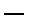 1 вариант.Областью определения функции у= является промежуток 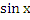 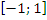 Область значения функции у= является открытый луч (0; +∞) Период функции у= Т = 2. 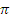 Функция у= нечётная. Максимальное значение функции у= равно 1. Ответ: 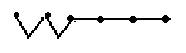 2 вариант.Область определения функции у = является промежуток (- ; +  ).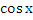 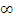 Область значений функции у = является отрезок . 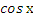 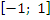 Период функции у = Т = . Функция у = нечётная. Минимальное значение функции у = равно -1. Ответ: 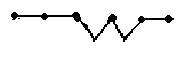 Подведение к теме урока. (учащиеся выбирают те элементы, с помощью которых можно наполнять сайт. Полученное значение вводят как пароль и открывается тема урока)Google формыАнтивирус КасперскийExcelДиспетчер учетных данныхWordКалькуляторБлокнотWindows Movie MakerCorelDRAWБрандмауэр WindowsПостановка проблемной ситуации. Учитель информатикиНи для кого не секрет, что в современном мире молодежь отдает предпочтение интернет ресурсам, нежели книгопечатным изданиям. Руководствуясь этими фактами, мы пришли к выводу, что для привлечения вашего внимания к изучению материала, для повышения интереса, данный урок должен быть проведён с помощью всемирной паутины.  Существует множество различных порталов, из которых вы можете черпать информацию, но она не систематизирована и на ее изучение уйдет много времени. Поэтому,  мы  предлагаем вам создать свой сайт, который не будет содержать лишней информации, а только все необходимое и полезное для изучения темы.Вам предлагается самостоятельно создать сайт и наполнить его. Определение целей урокаДля плодотворной работы, нам необходимо определить цели урока. Попробуйте сформулировать цель.Основная часть урокаУчитель математикиРебята для работы мы разделимся на три группы. Каждая группа заполняет свою страницу сайта. 1-ая группа работает со страницей «Теоретический аспект» - вам необходимо проработать теоретический материал и дать определение синуса, косинуса, тангенса и котангенса угла, также построить в стандартном виде тригонометрические функции:  и  . 2-ая  группа работает со страницей «Порешаем» -    вам необходимо выполнить следующие задания (базовый уровень):       1. Найдите значение выражения:  а)  ;                  б) 	2. а) В треугольнике ABC угол C равен 90°, АС = 4,    Найдите АВ.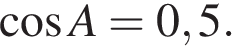 	    б) В треугольнике ABC угол C равен 90°, АС = 8,       Найдите BC.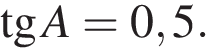 3-я группа работает со страницей сайта «Готовимся к ЕГЭ» - ваша задача прорешать материал из банка ЕГЭ и готовое решение  разместить на сайте (профильный уровень):	а) Решите уравнение 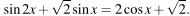 	б) Укажите корни этого уравнения, принадлежащие отрезку 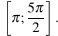 На столах у вас лежит инструкция с подробным описанием работы. (Каждая группа работает на сайте в своей вкладке, заполняя свою страницу.На работу отводится 20 минут.)Закрепление.Каждая группа презентует свою страницу, доказывая актуальность выбранных данных.Рефлексия.Учащимся предлагается назвать три момента, которые у них получились хорошо в процессе урока, и предложить одно действие, которое улучшит их работу на следующем уроке.Домашнее задание: по геометрии- составить 3 задачи на данную тему			по информатике - Итог урока: 1-ая группа: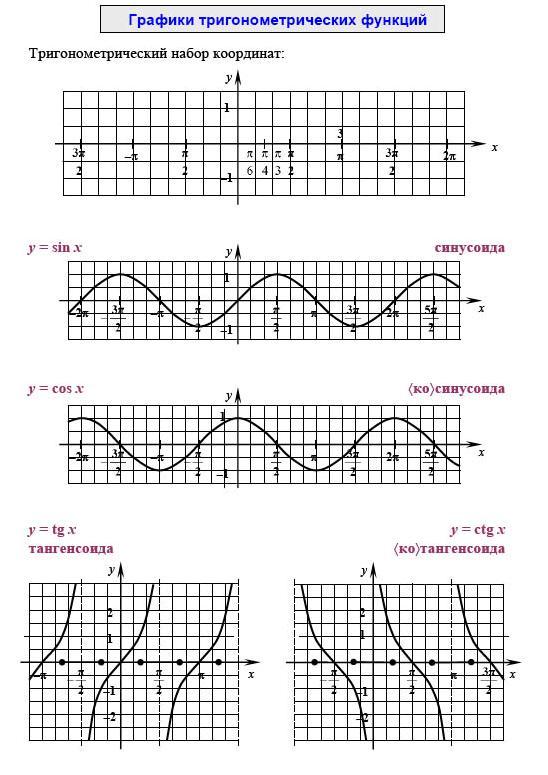 3-я группа:                              1) а) 1;   б) -22	2) а) По определению косинуса: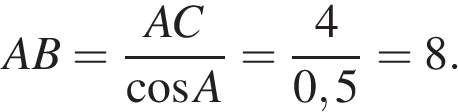 		Ответ: 8.	     б) По определению тангенса: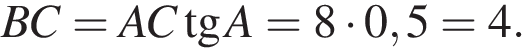 		Ответ: 4.	2-ая  группа:  а) Решите уравнение 	б) Укажите корни этого уравнения, принадлежащие отрезку  а)   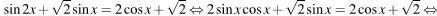 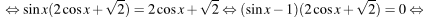 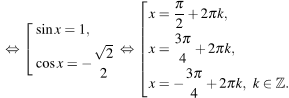 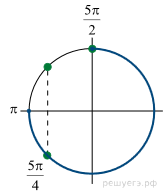 б) Изображая корни на единичной окружности, находим, что отрезку  принадлежат корни и 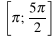 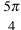 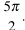 Ответ: а)    б) 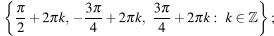 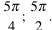 Google формы Антивирус КасперскийExcelДиспетчер учетных данныхWordКалькуляторБлокнотWindows Movie MakerCorelDRAWБрандмауэр WindowsВведите число элементов (алгоритм работы в группе)Выберете в своей группе редактора (тот кто будет вносить информацию на сайт) Проработать теорию по теме «Тригонометрические функции»Дать определение косинуса, синуса, тангенса и котангенса угла.Построить с помощью EXCEL график y=cos x и исследовать его. Поместить всю информацию на странице сайта «Теоретический аспект»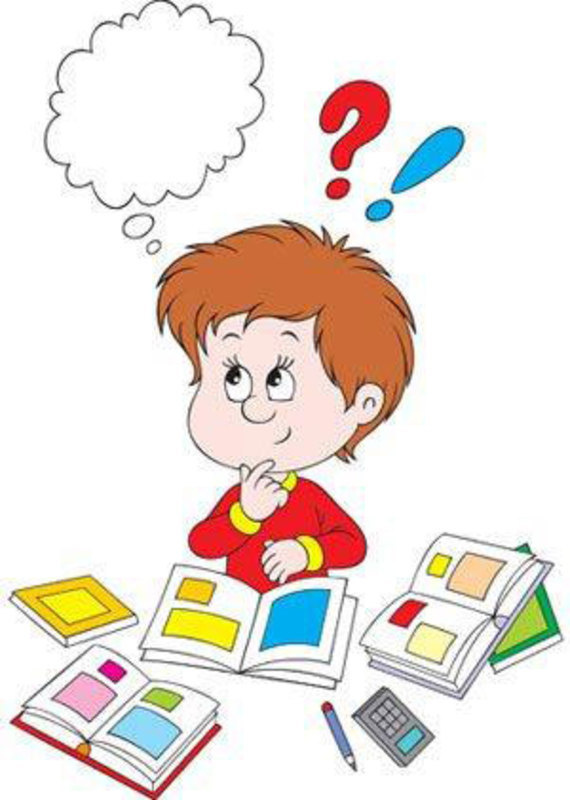  (алгоритм работы в группе)Выберете в своей группе редактора (тот кто будет вносить информацию на сайт) Разработать дифференцированные задания для класса по теме «Тригонометрические функции»Поместить всю информацию на странице сайта «Порешаем»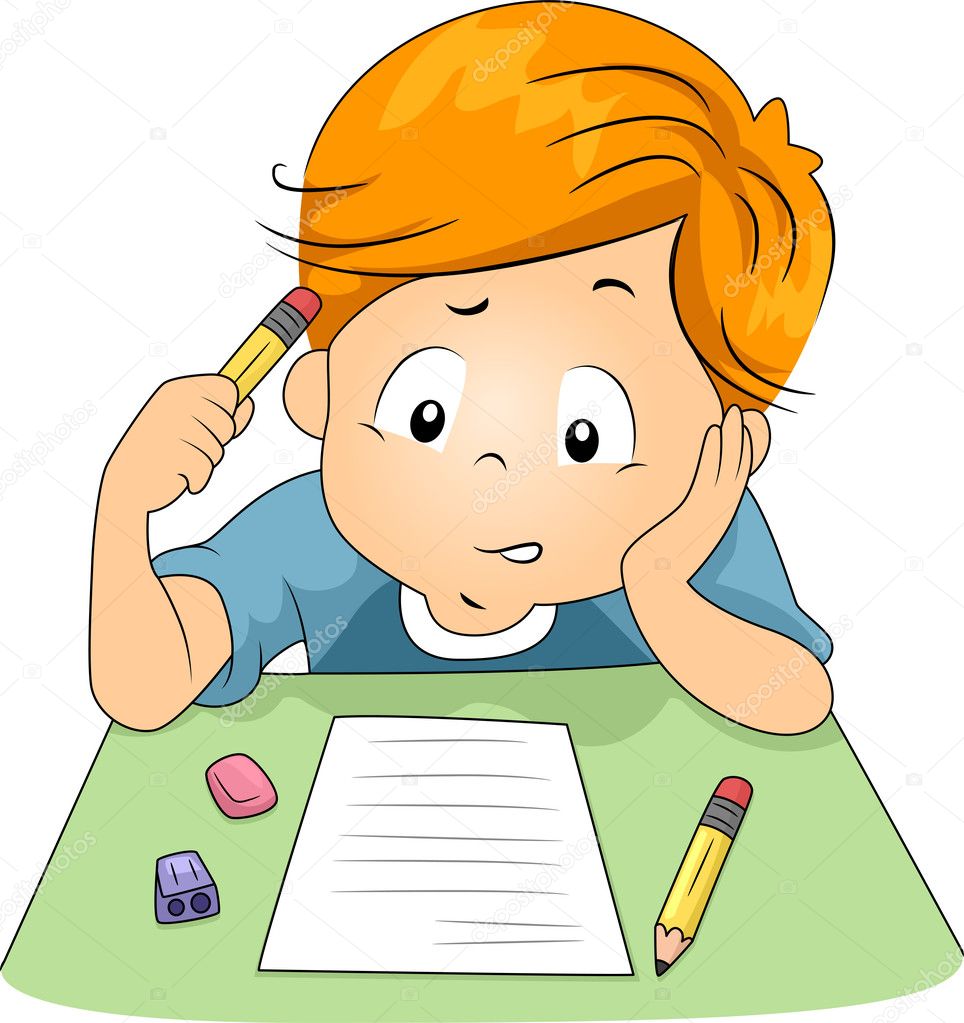  (алгоритм работы в группе)Выберете в своей группе редактора (тот кто будет вносить информацию на сайт) Разобрать задания из банка ЕГЭ по теме тригонометрия.Поместить изображения решенных заданий на странице сайта «Готовимся к ЕГЭ»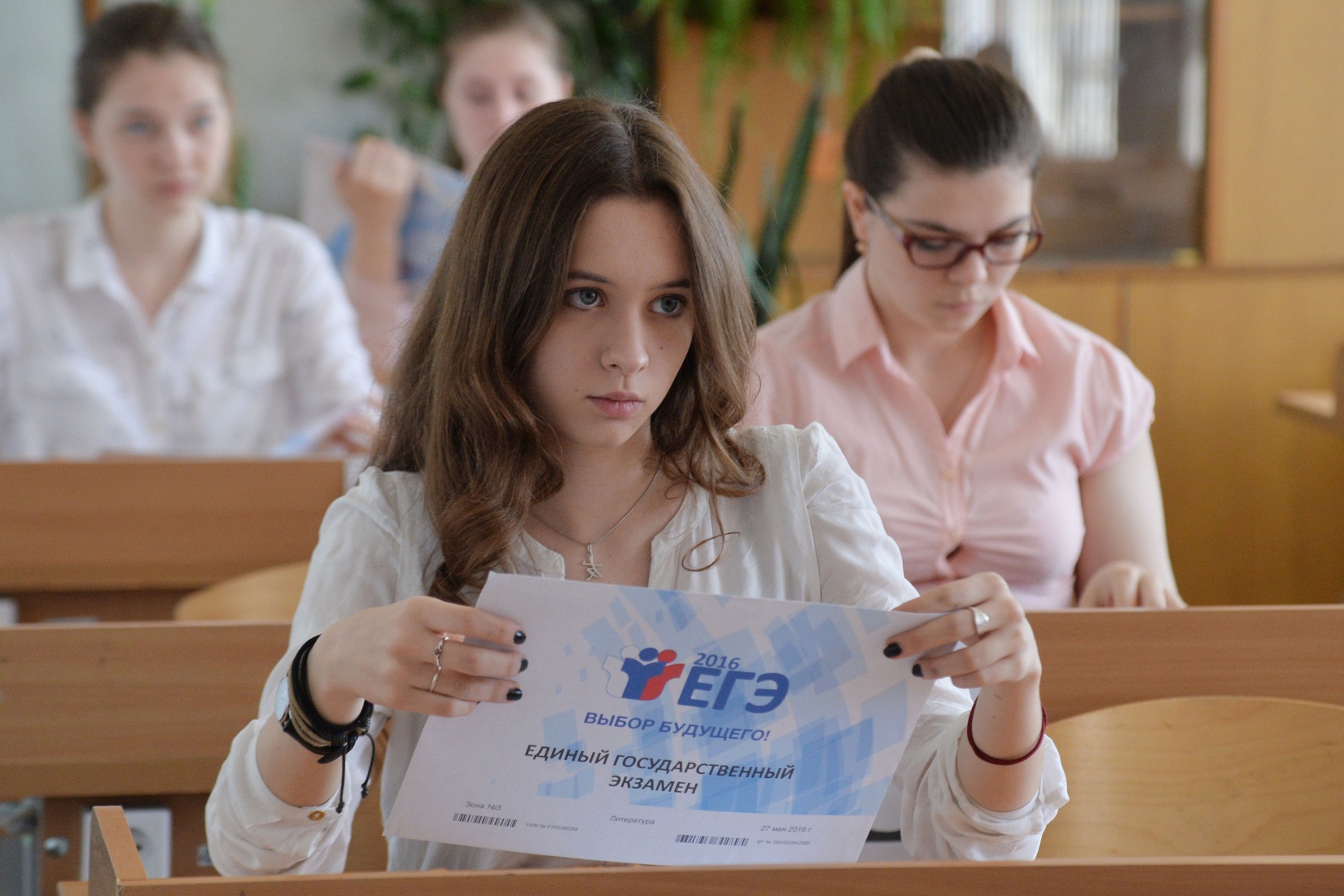 (алгоритм работы)Создать сайт «Тригонометрические функции» Вставить три страницы «Теоретический аспект», «Порешаем», «Готовимся к ЕГЭ»Создать навигацию сайтаОформить главную страницу сайтаОпубликовать  сайт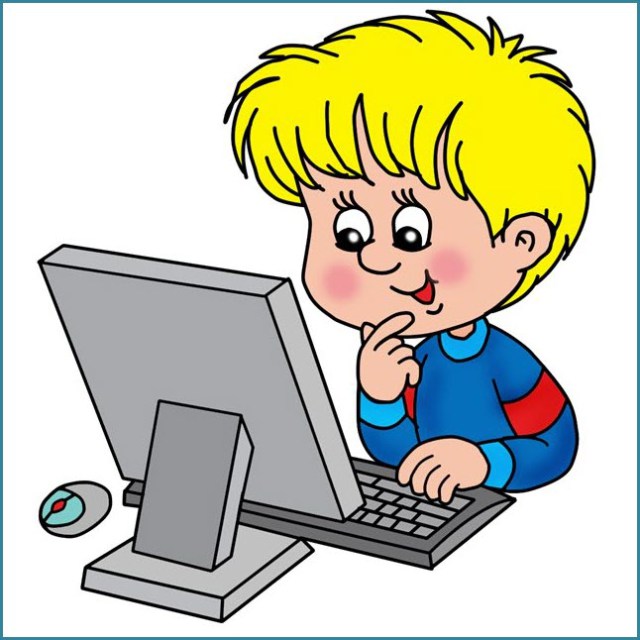 1 вариант.(Если вы согласны с утверждением, то ставите ―, если нет, то v )Областью определения функции у= является промежуток Область значения функции у= является открытый луч (0; +∞) Период функции у= , Т = 2. Функция у= нечётная. Максимальное значение функции у= равно 1. 2 вариант.(Если вы согласны с утверждением, то ставите ―, если нет, то v )Область определения функции у = является промежуток (- ; +  ).Область значений функции у = является отрезок . Период функции у =,  Т = . Функция у = нечётная. Минимальное значение функции у = равно -1. 1 вариант.(Если вы согласны с утверждением, то ставите ―, если нет, то v )Областью определения функции у= является промежуток Область значения функции у= является открытый луч (0; +∞) Период функции у= , Т = 2. Функция у= нечётная. Максимальное значение функции у= равно 1. 2 вариант.(Если вы согласны с утверждением, то ставите ―, если нет, то v )Область определения функции у = является промежуток (- ; +  ).Область значений функции у = является отрезок . Период функции у =,  Т = . Функция у = нечётная. Минимальное значение функции у = равно -1.1 вариант.(Если вы согласны с утверждением, то ставите ―, если нет, то v )Областью определения функции у= является промежуток Область значения функции у= является открытый луч (0; +∞) Период функции у= , Т = 2. Функция у= нечётная. Максимальное значение функции у= равно 1. 2 вариант.(Если вы согласны с утверждением, то ставите ―, если нет, то v )Область определения функции у = является промежуток (- ; +  ).	Область значений функции у = является отрезок . Период функции у =,  Т = . Функция у = нечётная. Минимальное значение функции у = равно -1.1-ая группа работает со страницей «Теоретический аспект» - вам необходимо проработать теоретический материал и дать определение синуса, косинуса, тангенса и котангенса угла, также построить в стандартном виде тригонометрические функции:  и  .1-ая группа работает со страницей «Теоретический аспект» - вам необходимо проработать теоретический материал и дать определение синуса, косинуса, тангенса и котангенса угла, также построить в стандартном виде тригонометрические функции:  и  .1-ая группа работает со страницей «Теоретический аспект» - вам необходимо проработать теоретический материал и дать определение синуса, косинуса, тангенса и котангенса угла, также построить в стандартном виде тригонометрические функции:  и  .2-ая  группа работает со страницей «Порешаем» -    вам необходимо выполнить следующие задания (базовый уровень):       1. Найдите значение выражения:  а)  ;                  б) 	2. а) В треугольнике ABC угол C равен 90°, АС = 4,    Найдите АВ.	    б) В треугольнике ABC угол C равен 90°, АС = 8,       Найдите BC.2-ая  группа работает со страницей «Порешаем» -    вам необходимо выполнить следующие задания (базовый уровень):       1. Найдите значение выражения:  а)  ;                  б) 	2. а) В треугольнике ABC угол C равен 90°, АС = 4,    Найдите АВ.	    б) В треугольнике ABC угол C равен 90°, АС = 8,       Найдите BC.2-ая  группа работает со страницей «Порешаем» -    вам необходимо выполнить следующие задания (базовый уровень):       1. Найдите значение выражения:  а)  ;                  б) 	2. а) В треугольнике ABC угол C равен 90°, АС = 4,    Найдите АВ.	    б) В треугольнике ABC угол C равен 90°, АС = 8,       Найдите BC.3-я группа работает со страницей сайта «Готовимся к ЕГЭ» - ваша задача прорешать материал из банка ЕГЭ и готовое решение  разместить на сайте (профильный уровень):	а) Решите уравнение 	б) Укажите корни этого уравнения, принадлежащие отрезку 3-я группа работает со страницей сайта «Готовимся к ЕГЭ» - ваша задача прорешать материал из банка ЕГЭ и готовое решение  разместить на сайте (профильный уровень):	а) Решите уравнение 	б) Укажите корни этого уравнения, принадлежащие отрезку 3-я группа работает со страницей сайта «Готовимся к ЕГЭ» - ваша задача прорешать материал из банка ЕГЭ и готовое решение  разместить на сайте (профильный уровень):	а) Решите уравнение 	б) Укажите корни этого уравнения, принадлежащие отрезку 